OPPILASKUNNAN  HALLITUKSEN  PALAVERIto 6.2. klo 8.30-9.15 Iltis.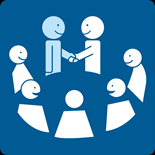 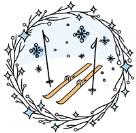 MOK: HYVÄT KÄYTÖSTAVAT 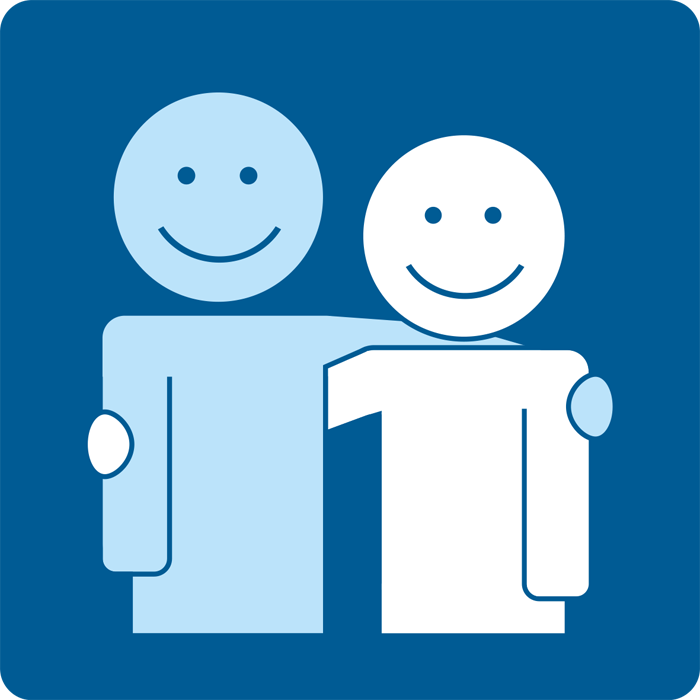 PE 14.2.2020 <3 YSTÄVÄNPÄIVÄ KUMMIEN KANSSA 8.30→ : oppilaskunnan äänestämää ohjelmaa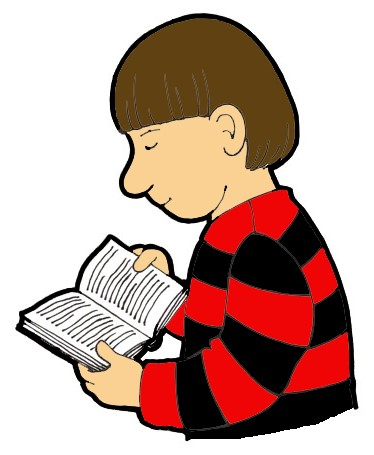 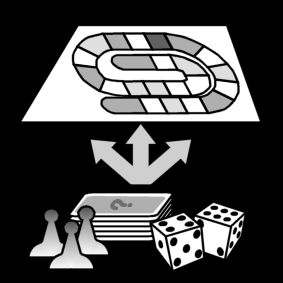 Lukemista ja lautapelejäVoidaan ruokailla yhdessä halutessa. Välkkä yhdessä?PE 11.45-12.30 VIIMEINEN TUNTIVapaamuotoista vierailua luokittain (open ohjeistuksella) eri puolilla koulua / korttelia. Musiikkia keskusradiosta. Kerätään halisydämiin nimiä. Sydänmallit on tuotu korttelien toreille. Jokainen oppilas (ja halutessa aikuinen :) tekee itselleen pahvisen halisydämen ystävänpäivään mennessä.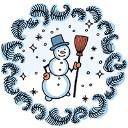 TAMMIKUUHELMIKUU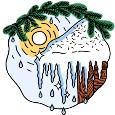 MAALISKUU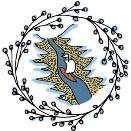 HUHTIKUU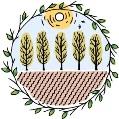 TOUKOKUU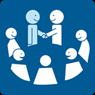 To 9.1. Hallituksen kokousVäriviikko 20.1-24.1ma  mustati keltainenke sininento vihreäpe valkonenSisävälitunti16.1, 23.1, 30.1Halukkaille salissaklo:9.15To 6.2.Hallituksen kokous iltiksen tiloissa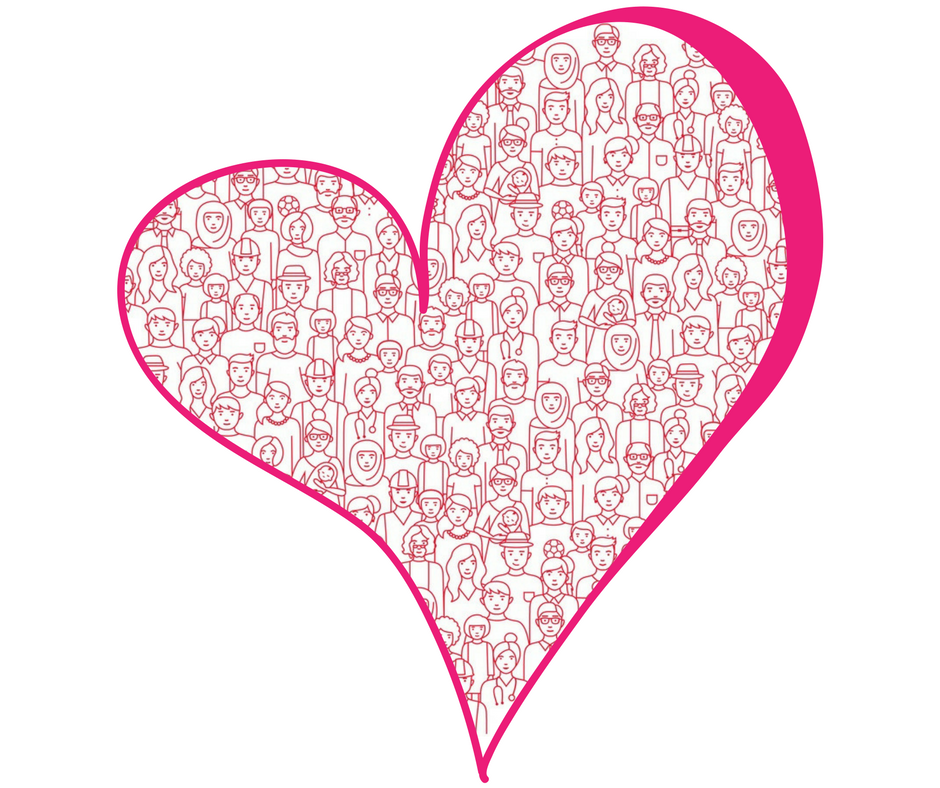 Ystävänpäivä 14.2 Kummien kanssa-Sydämet jokaiselle.- Lukemista ja lautapelejä, välkkä, ruokailu26.2-27.2Kauniit käytöstavat MOK PAJOJATo 5.3.Hallituksen kokous iltiksen leikkitilaPuhelintuntiKiirastorstainMOK-päivän suunnitteluaTo 2.4. Hallituksen kokousPääsiäinen ja munajahti.Vappu.To 7.5.Hallituksen kokousOpiskelu ulkona ja metsävälitunnit.